Gambar 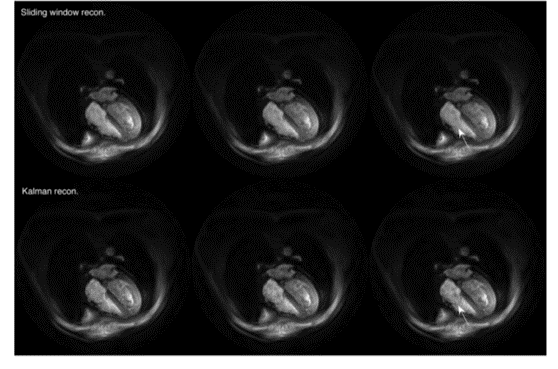 Gambar 1 Citra MRI Cardiac sebelum dan sesudah intervensi kalman filter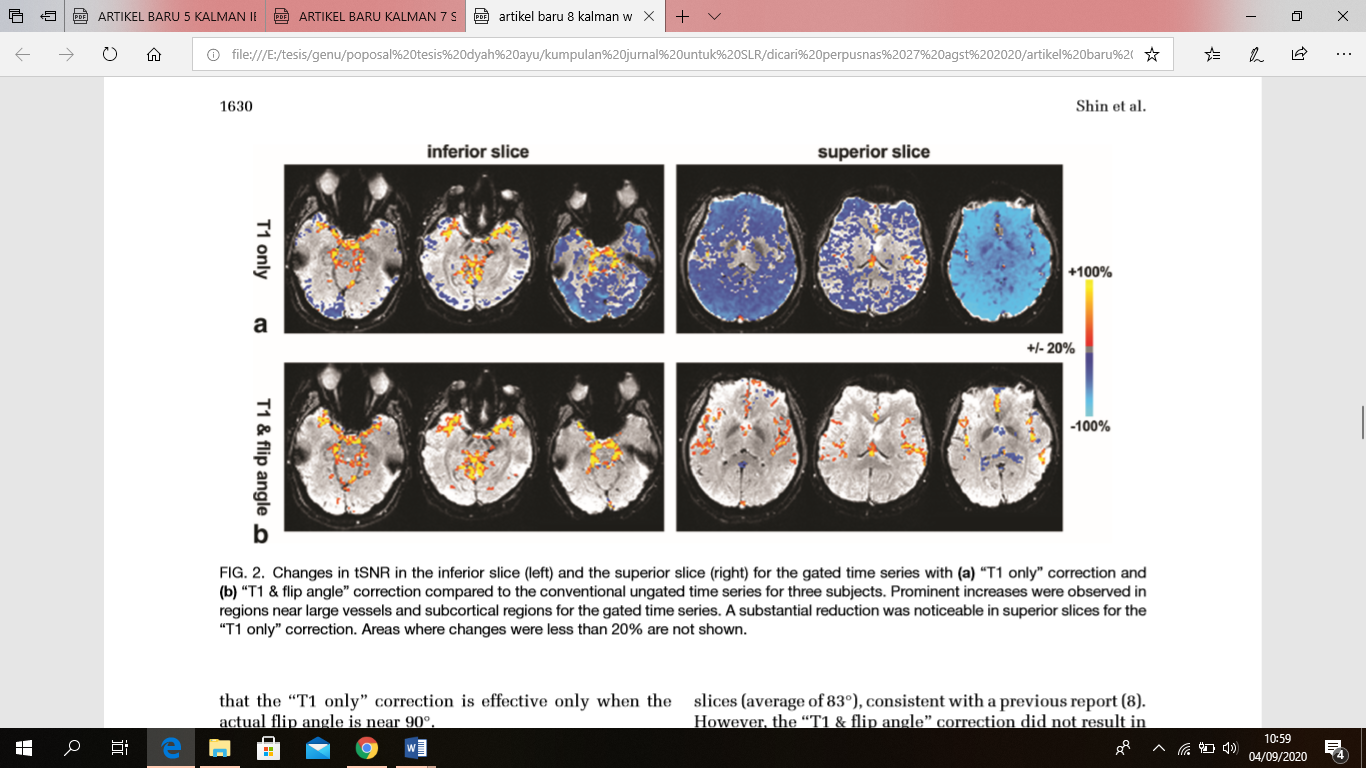 Gambar 2 Citra MRI Brain sebelum intervensi kalman filterTabel   Tabel 1 Hasil Ekstraksi DataNo.Nama Penulis utama, Tahun Terbit, Negara PublikasiDesain StudiTujuan PenelitianPopulasi dan SampelIntervensi Hasil Penelitian1.Xue Feng, 2012, USAEksperimenUntuk mengurangi noise dan artefak akibat gerakan  jantung pada MRI CardiacPopulasi: Seluruh pemeriksaan MRI CardiacSampel: 4 citra sekuen GRAPPAKalman FilterDesain penelitian yang digunakan yaitu true eksperiment.  Hasil intervensi kalman filter pada kualitas citra pada pengkuran RMSE sebesar 0.0010. Kemudian dilajutkan dengan uji Wilcoxon memperoleh hasil sebesar P <0,05. Setelah dilakukan intervensi kalman, artefak terlihat berkurang.  Pada anatomi bagian ventrikel sinistra dan myokardium terevaluasi dengan baik. 2.Jaemin Shin, 2013, USAEksperimenUntuk mengurangi artefak akibat aliran CSF, aliran darah, pada MRI BrainPopulasi: Seluruh pemeriksaan MRI Brain Sampel: 8 objek MRI Brain sekuen T1 weightedKalman FilterDesain penelitian yang digunakan yaitu true eksperiment. Hasil intervensi kalman filter pada kualitas citra pada pengkuran RMSE sebesar 0.0010. Kemudian dilajutkan dengan uji Wilcoxon memperoleh hasil sebesar P <0,05. Setelah dilakukan intervensi kalman, artefak terlihat berkurang.  Pada anatomi bagian ventrikel sinistra dan myokardium terevaluasi dengan baik. 3.Baron Sam, 2018, JermanEskperimenUntuk mengurangi noise akibat gerakan nafas pada MRI AbdomenPopulasi: Seluruh pemerikassan MRI AbdomenSampel: 7 MRI abdomen sekuen Gradient EchoKalman FilterDesain penelitian yang digunakan yaitu true eksperiment. Intervensi kalman filter yang diterapkan pada MRI Abdomen dinilai kualitas citra dengan pengkuran PSNR dan MSE. Nilai PSNR sebesar 34.211 dan nilai MSE sebesar 7.90E05. Kualitas citra dinilai cukup baik setelah diterapkan kalman filter, noise dan artefak terlihat berkurang sehingga membuat citra anatomi di abdomen seperti hepar lebih terlihat.  4.Sam Sharifzadeh  Javidi, 2019, IranEksperimenuntuk mengurangi noise dan artefak pada difusiPopulasi: Seluruh pemeriksaan MRI BrainSampel: Sekuen DWI (Diffusion Weighted Image)Kalman FilterDesain penelitian yang digunakan yaitu true eksperiment. Hasil intervensi kalman filter dan variasi parameter Flip Angel dinilai kualitas citra dengan melakukan ROI untuk menilai SNR pada LGN (lateral geniculate nucleus), Gray Matter, White Matter dan Visual Cortex. Dilanjutkan uji statistik mendapatkan hasil signifikansi sebesar (P<0,002). 